КАК СДЕЛАТЬ ИСКУССТВЕННЫЙ СНЕГСпешим поделиться с Вами рецептом изготовления невероятно мягкого на ощупь самодельного снега. Из такого снега можно будет прямо в квартире слепить, например, маленького снеговика. Рецепт очень простой: берете соду и добавляете в нее пену для бритья. Все смешиваете и, в результате химической реакции, получается самодельный снег, с которым очень интересно играть. Кроме того, такое занятие полезно для развития тактильной чувствительности у детей.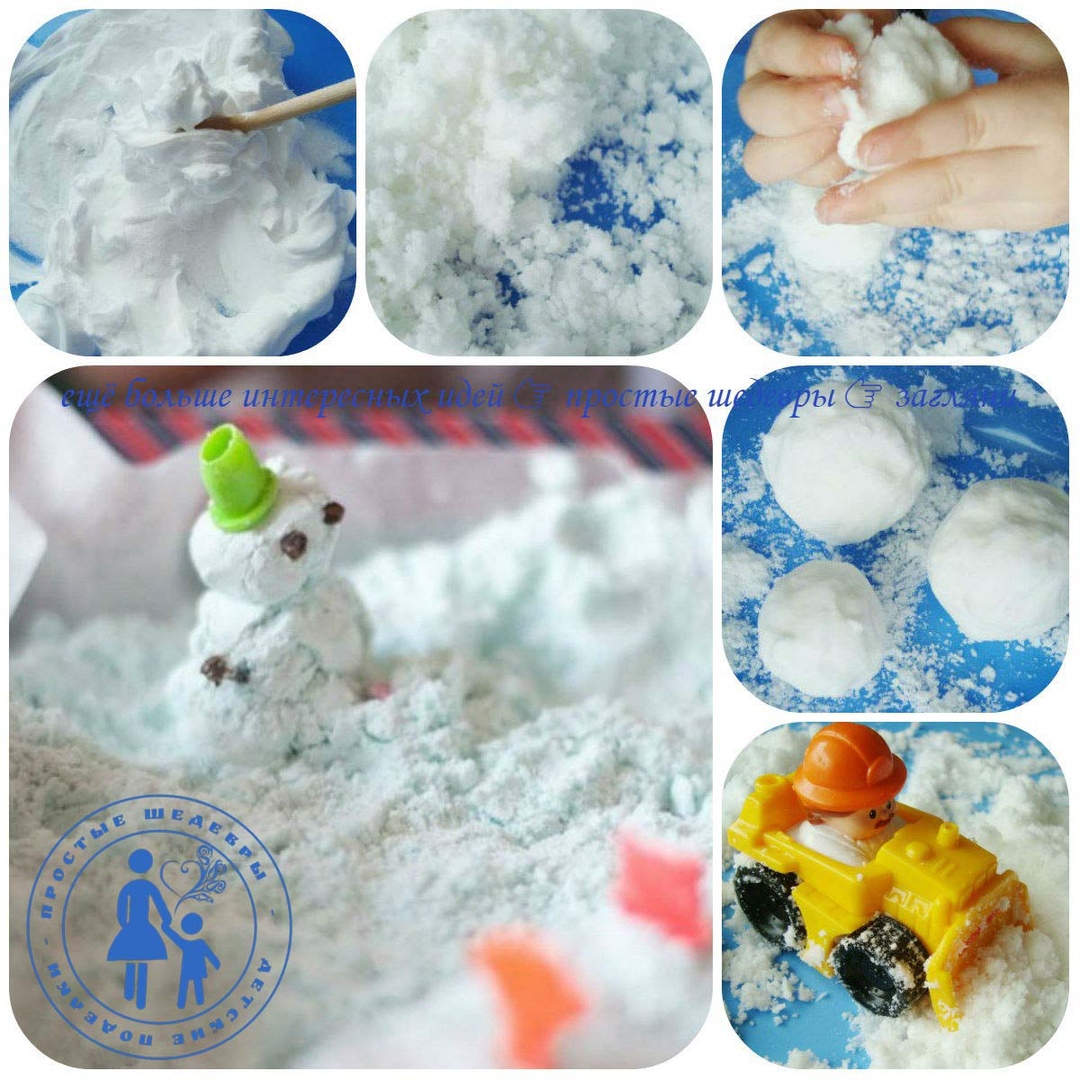 